Introduction <Body Text: 12 pt Times New Roman, double spaced, justified text> In Mundus Salus Organizatio cancer praedicat terrarum rates duplices profecti sunt ab 2020.1 <citation style based on the discipline standard, i.e. MLA, Nature, etc.> X decies novum cancer est diagnosed per annum worldwide, omnino operari necesse est ut efficax ne expeditionem. A current modum esse solebat alloqui discrimine non cancer cancer immunotherapy, quem profectum ad progressionem cancer treatments exponentialium feliciter duxit. In reference to Z-score equation in Equation (1).                                                             (1)<Equation: 11 pt. Insert Equation, Times New Roman, centered>A current modum esse solebat alloqui discrimine non cancer cancer immunotherapy, quem profectum ad progressionem cancer treatments feliciter duxit exponentialium, as shown in Table 1. Table 1. Table Description or Title <Tables: 11 pt, Times New Roman>*Note: A current method <Table Footnotes: 9 pt Times New Roman>Distantia corporum dependent ab emitti industria translationis processus metitur donatorem accipiens excitat.Refer to Figure 1.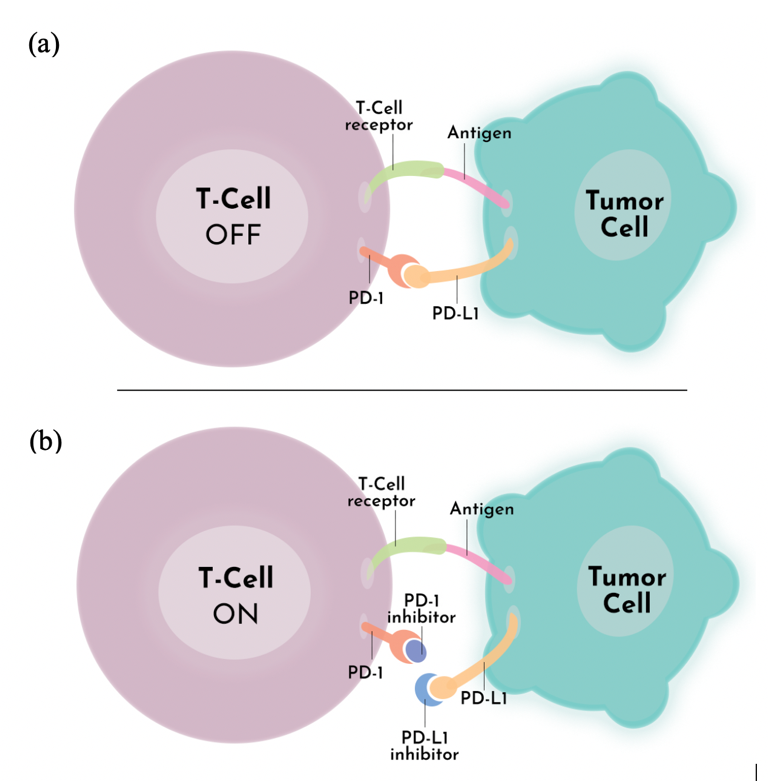 Figure 1. Figure 1 caption. <Tables: 11 pt, Times New Roman> PD-1/PD-L1 Pathway Mechanism of Action (a) Tumor Uses PD-L1 as Defense Mechanism. (b) PD-1/PD-L1 Inhibitor Blocks Tumor’s Defense MechanismConclusionDistantia corporum dependent ab emitti industria translationis processus metitur donatorem accipiens excitat.Acknowledgements <12 pt Times New Roman. Include acknowledgement to those who have contributed to the work and relevant funding agencies>Reference<12 pt Times New Roman. Follow the citation format that is standard for your discipline. Refer to you graduate student mentor and/or your research professor> Time (s)Distance (m)Displacement (m)